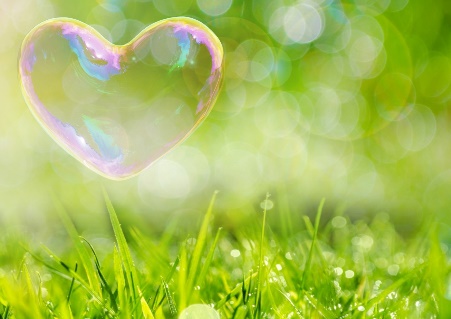 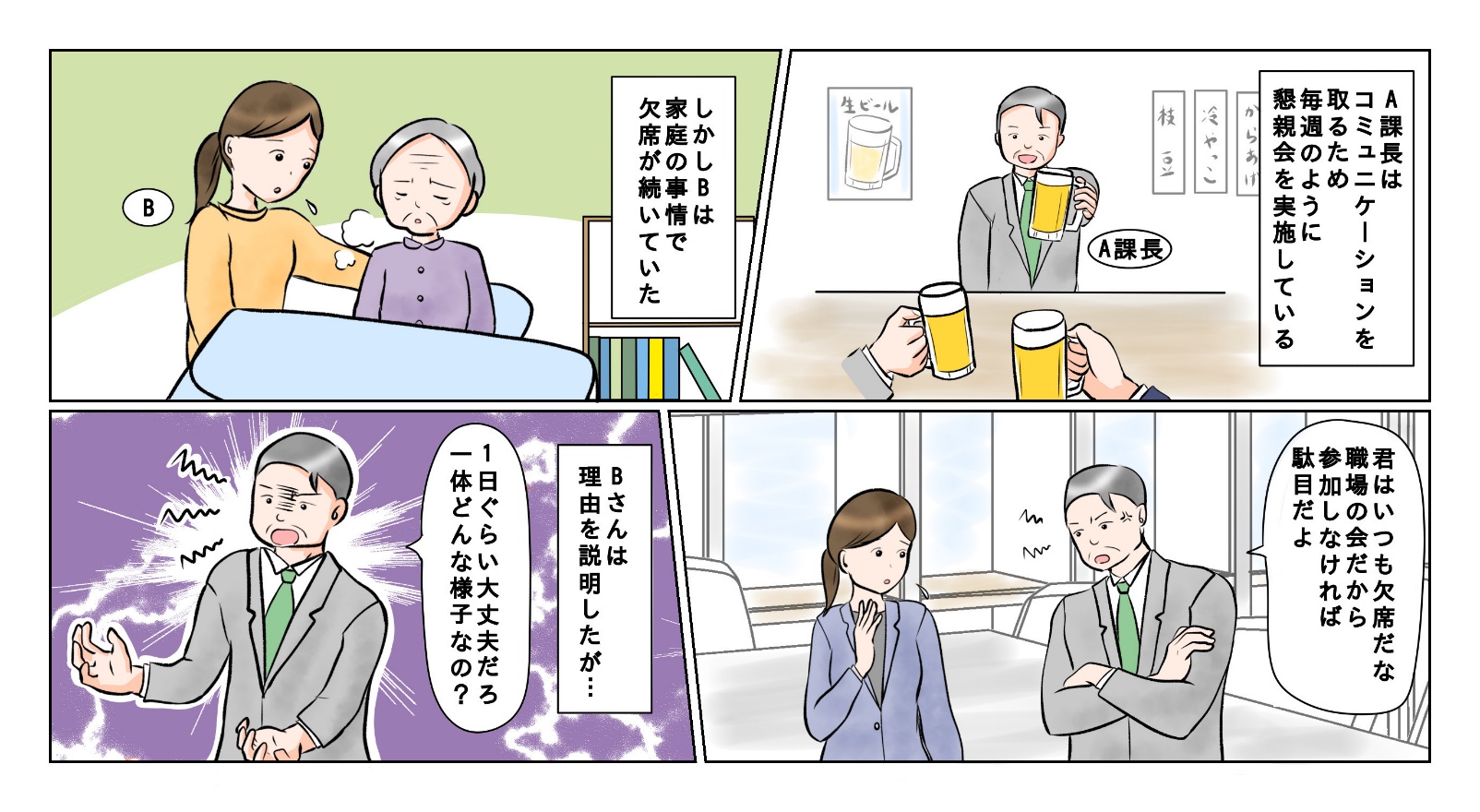 　裏面に答えがあります。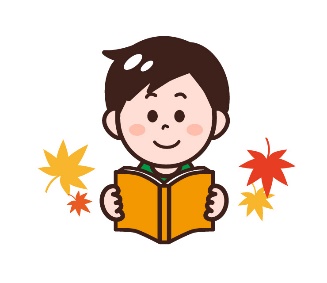 読書は心の健康によいといわれています。理由の一つとしては、本の内容に没頭することで現実の問題から一時的に離れることができるからです。特に寝る前の読書は睡眠に入りやすくする効果もあります。秋の夜長にぜひ読書を習慣にしてみてください。今回から、とらえ方のくせについて事例を交えてご紹介していきます。まずご紹介するのは、「全か無か」思考です。これは、すべてのことを好きか嫌いか、敵か味方か、0か100か、良いか悪いかなど、白黒はっきり区別し両極端に捉えてしまう考え方のことです。以下にいくつかの例を挙げてみましょう。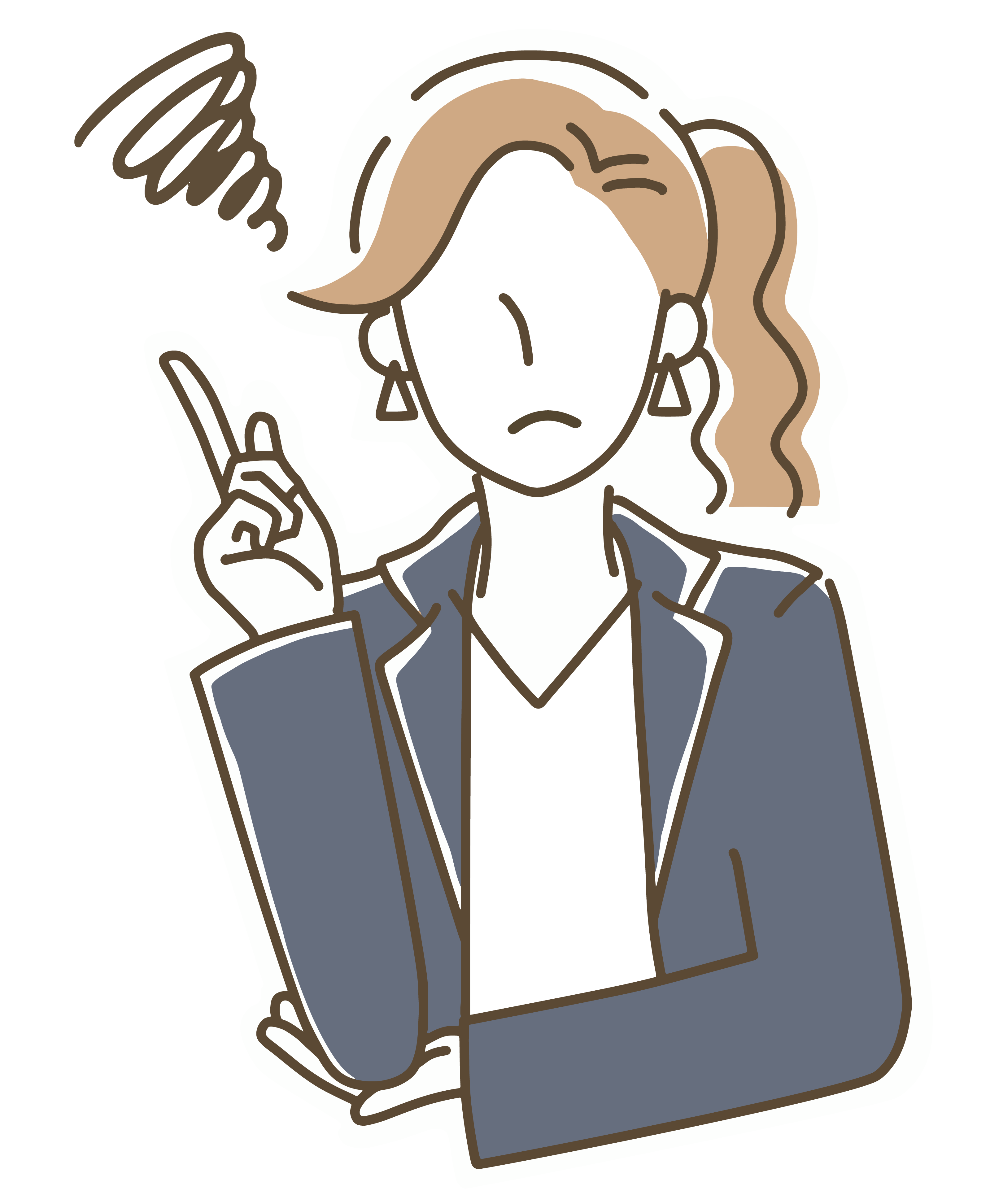 仕事に関する「全か無か」思考:"私は仕事で完璧を求めなければならない。完璧でなければ価値がない。""目標を１００％達成できなかったのだから、０％と変わらない"対人関係に関する「全か無か」思考:"他の人から好かれるか、嫌われるかのどちらかしかない。""自分のことを少しでも否定する人間は、自分にとって敵だ"このような捉え方のクセがあると、自分自身も完璧を求め頑張りすぎて疲れてしまいますし、他人に対しても厳しくしすぎてしまい、良好な人間関係が築けない場合があります。自分にとって役立たないシチュエーションで「全か無か」思考が働いている場合は、それに気づき、曖昧な評価を受け入れることも大事です。次回は「一般化のしすぎ」についてご紹介します